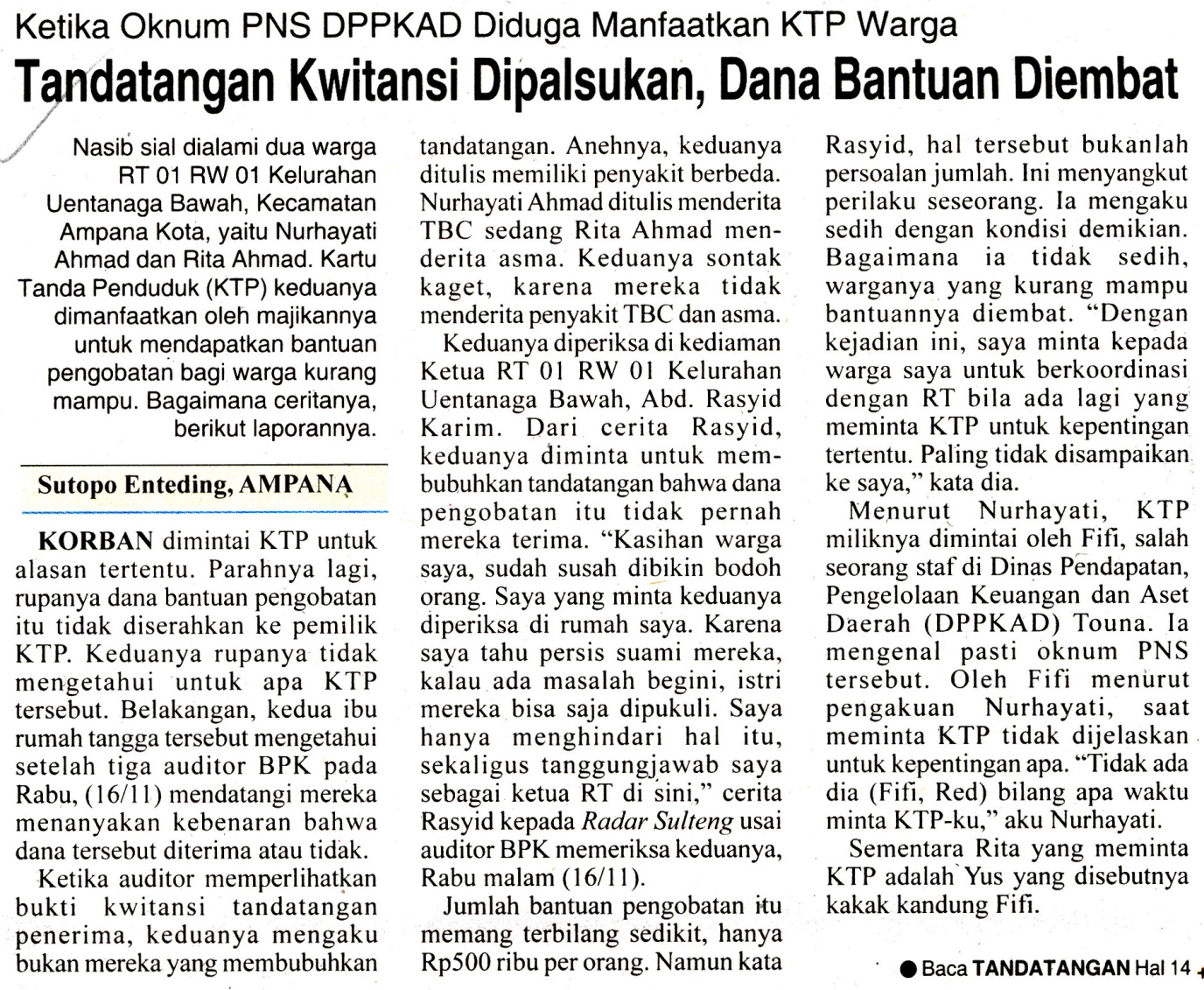 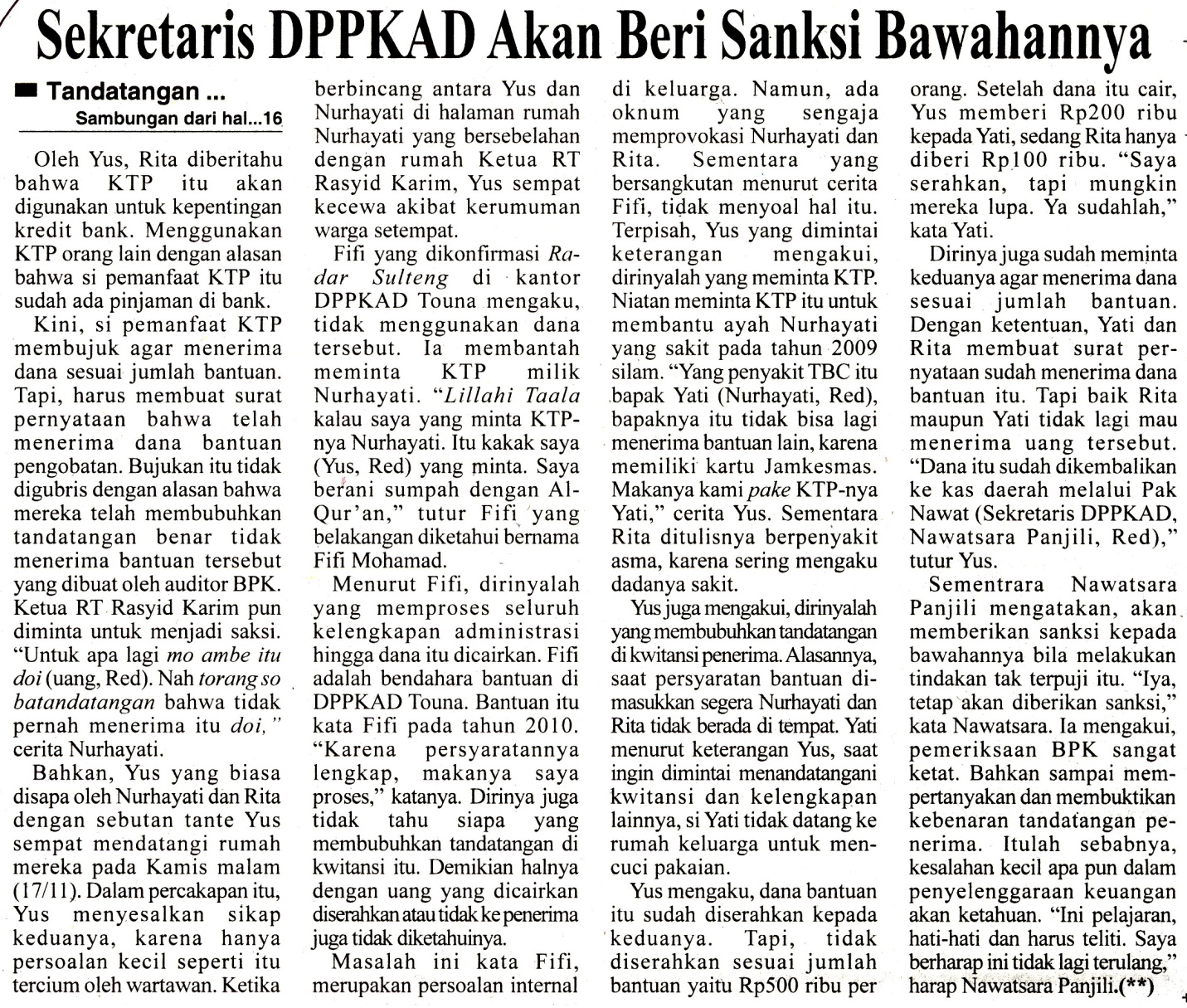 Harian:Radar SultengKasubaudSulteng  IIHari, tanggal:Sabtu, 19 November  2011KasubaudSulteng  IIKeterangan:Halaman 16 Kolom  4-6; halaman 14 kolom 4-7KasubaudSulteng  IIEntitas:Kabupaten Tojo Una-unaKasubaudSulteng  IIHarian:Radar SultengKasubaudSulteng  IIHari, tanggal:Sabtu, 19 November  2011KasubaudSulteng  IIKeterangan:Halaman 16 Kolom  4-6; halaman 14 kolom 4-7KasubaudSulteng  IIEntitas:Kabupaten Tojo Una-unaKasubaudSulteng  II